        УТВЕРЖДАЮ		Зам. директора по учебной работе                                                                                                                                                                                _________ /Ахметганеева Ю.Е./                                                                                                                                                                                 «____» _____________20____г.Учет выполненных часов защиты КР ФИО преподавателяПодпись ________________  Дата _____________________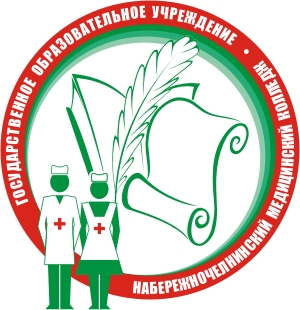 Министерство здравоохранения Республики ТатарстанГАПОУ «Набережночелнинский медицинский колледж».Отдел основного профессионального образования ФОРМА 19-аУчет выполненных часов защиты КРВКР группаБюджет/ внебюджетНагрузка по тарификацииНагрузка вне тарификацииКонсультации по тарификацииКонсультации вне тарификацииНевыполненная нагрузкаИТОГО: